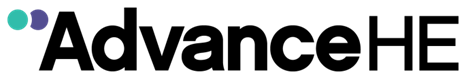 Postgraduate Taught Experience Survey (PTES) 2023Institutional Specific QuestionsTeaching and LearningTo what extent do you agree or disagree with the following statements regarding teaching and learning on your course?To what extent do you agree or disagree with the following statements regarding teaching and learning on your course?Staff are good at explaining thingsStaff are good at explaining thingsStaff are enthusiastic about what they are teachingStaff are enthusiastic about what they are teachingThe course is intellectually stimulatingThe course is intellectually stimulatingThe course has enhanced my academic abilityThe course has enhanced my academic abilityThe learning materials provided on my course are usefulThe learning materials provided on my course are usefulThere is sufficient academic contact time (in-person or virtual/online) between staff and students to support effective learningThere is sufficient academic contact time (in-person or virtual/online) between staff and students to support effective learningI am happy with the support for my learning I receive from staff on my courseI am happy with the support for my learning I receive from staff on my courseAny further comments on these topics (free text)Any further comments on these topics (free text)EngagementEngagementTo what extent do you agree or disagree with the following statements regarding engagement on your course?To what extent do you agree or disagree with the following statements regarding engagement on your course?I am encouraged to ask questions or make contributions in taught sessions (in-person or virtual/online)I am encouraged to ask questions or make contributions in taught sessions (in-person or virtual/online)The course has created sufficient opportunities to discuss my work with other students (in-person or virtual/online)The course has created sufficient opportunities to discuss my work with other students (in-person or virtual/online)My course has challenged me to produce my best workMy course has challenged me to produce my best workThe workload on my course has been manageableThe workload on my course has been manageableI have appropriate opportunities to give feedback on my experienceI have appropriate opportunities to give feedback on my experienceAny further comments on these topics (free text)Any further comments on these topics (free text)CommunityCommunityTo what extent do you agree or disagree with the following statements about community?To what extent do you agree or disagree with the following statements about community?I feel part of a community of postgraduate taught studentsI feel part of a community of postgraduate taught studentsI feel a sense of belonging at my institutionI feel a sense of belonging at my institutionThere are sufficient opportunities to interact with other postgraduate taught studentsThere are sufficient opportunities to interact with other postgraduate taught studentsAssessment and FeedbackAssessment and FeedbackTo what extent do you agree or disagree with the following statements regarding assessment and feedback on your course? (Feedback includes oral and written feedback given in both formal and informal contexts)To what extent do you agree or disagree with the following statements regarding assessment and feedback on your course? (Feedback includes oral and written feedback given in both formal and informal contexts)The criteria used in marking have been made clear in advanceThe criteria used in marking have been made clear in advanceAssessment arrangements and marking have been fairAssessment arrangements and marking have been fairFeedback on my work has been promptFeedback on my work has been promptFeedback on my work (written or oral) has been usefulFeedback on my work (written or oral) has been usefulAny further comments on these topics (free text)Any further comments on these topics (free text)Organisation and ManagementOrganisation and ManagementTo what extent do you agree or disagree with the following statements regarding the organisation and management of your course?To what extent do you agree or disagree with the following statements regarding the organisation and management of your course?The timetable fits well with my other commitmentsThe timetable fits well with my other commitmentsAny changes in the course or teaching have been communicated effectivelyAny changes in the course or teaching have been communicated effectivelyThe course is well organised and is running smoothlyThe course is well organised and is running smoothlyI was given appropriate guidance and support when I started my courseI was given appropriate guidance and support when I started my courseI am encouraged to be involved in decisions about how my course is runI am encouraged to be involved in decisions about how my course is runAny further comments on these topics (free text)Any further comments on these topics (free text)ResourcesResourcesTo what extent do you agree or disagree with the following statements regarding the learning resources at your institution?To what extent do you agree or disagree with the following statements regarding the learning resources at your institution?There is appropriate access to physical library resources and facilitiesThere is appropriate access to physical library resources and facilitiesThere is appropriate access to online library resourcesThere is appropriate access to online library resourcesThere is appropriate access to IT resources and facilities when I am on-campusThere is appropriate access to IT resources and facilities when I am on-campusI have been able to access subject specific resources (for example, equipment, facilities, software, materials) necessary for my studies when I am on-campusI have been able to access subject specific resources (for example, equipment, facilities, software, materials) necessary for my studies when I am on-campusI have been able to access subject specific resources (for example, course materials, software, virtual learning environment) necessary for my studies when I am learning remotelyI have been able to access subject specific resources (for example, course materials, software, virtual learning environment) necessary for my studies when I am learning remotelyAny further comments on these topics (free text)Any further comments on these topics (free text)SupportTo what extent do you agree or disagree with the following statements about support at your institution?The support for academic skills meets my needs (for example, support for your writing, language, subject-specific skills)The support for using IT and accessing resources meets my needs (for example, support with accessing online journals and e-books, using digital learning tools/apps)The support for my health and wellbeing meets my needs (for example, personal tutor, student support and counselling services)Any further comments on these topics (free text)Skills developmentTo what extent do you agree or disagree with the following statements regarding the development of skills on your course?As a result of the course I am more confident about independent learningMy confidence to be innovative or creative has developed during my courseMy research skills have developed during my courseMy ability to communicate information effectively to diverse audiences has developed during my courseI have been encouraged to think about what skills I need to develop for my careerAs a result of the course I feel better prepared for my future careerAny further comments on these topics (free text)OverviewTo what extent do you agree or disagree with the following statement about your overall experience of your course?Overall, I am satisfied with the quality of the coursePlease comment on one thing that has been most enjoyable or interesting on your course:Please comment on one thing that would most improve your experience of your course:Student VoiceTo what extent do you agree or disagree with the following statements about the student voice?My opinions about the course are valued and recognised by staffMy overall student experience is important to staff at the universityThe content of my course is culturally inclusive and resonates with my lived experiences and perspectivesThe teaching and learning methods used in my course are culturally inclusive and resonate with my lived experiences and perspectivesI am committed to and am engaging well with my courseAny further comments on these topics (free text)Supporting StudentsTo what extent do you agree or disagree with the following statements about academic support for students?I received sufficient preparatory information prior to my arrival on the courseI have been well supported by staff in my transition to postgraduate studyI am able to speak to a member of staff when I need toStudent Support and ServicesTo what extent do you agree or disagree with the following statements about support and services for students?I am aware of the following university support services and know how to access them should I need to:IT Support (Technical help and advice)Student Support (Support for Finance, Accommodation, Enrolment, Reslife, Advice)Learning support (Library and study skills, International College and English language support)Wellbeing support (Mental health, disability, wellbeing)Multifaith Chaplaincy (Pastoral care and spiritual support)Employability and Careers Support (Careers and job opportunities)I have accessed the following university services and feel they meet my needs:IT Support (Technical help and advice)Student Support (Support for Finance, Accommodation, Enrolment, Reslife, Advice)Learning support (Library and study skills, International College and English language support)Wellbeing support (Mental health, disability, wellbeing)Multifaith Chaplaincy (Pastoral care and spiritual support)Employability and Careers Support (Careers and job opportunities)Accommodation Services (University managed accommodation)The University’s digital platforms are easy to use:BlackboardOneUniLibraryCareerLincTimetablesThe University’s digital platforms support my needs:BlackboardOneUniLibraryCareerLincTimetablesThe University’s physical spaces meet my needs:Sports facilitiesCatering facilitiesSocial Learning Spaces (e.g. Learning Lounges/Atriums)Residential accommodationThe Campus overallAny further comments on these topics (free text)